FACULTAD DE HUMANIDADES Y ARTES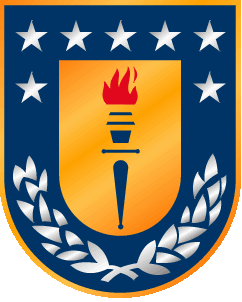 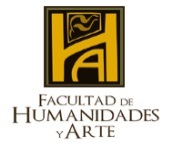 DEPARTAMENTO DE CIENCIAS HISTÓRICAS Y SOCIALESUNIVERSIDAD DE CONCEPCIÓN(SIMPOSIO)FORMULARIO DE PRE-INSCRIPCION XVII JORNADAS DE HISTORIA REGIONAL DE CHILEResumen de problema propuesto (500 palabras; Times New Roman 12; Interlineado 1,5)Nombre de Investigador responsableUniversidad o InstituciónTítulo o Grado AcadémicoEje temáticoLugar de residenciaTeléfonoCorreo electrónico